大健康产业：互联网+健康、生物医药等行业紧缺人才专场招聘会时间：2017年3月11日   上午8点30—下午1点30 地点：杭州高新人才市场（文三路199号创业大厦二楼）参会企业招聘职位信息动态更新中；详见杭州高新人才网：www.hhrc.com.cn      热忱欢迎浙江农林大学同学携带简历参会！！截至2017年3月8日  参会企业信息如下：银江股份有限公司银江股份有限公司是中国第一批创业板上市企业（股票代码300020）。目前已成长为中国领先的智慧城市解决方案提供商和数据运营服务商。    公司是国内行业内综合业务资质等级最高且种类最齐全的公司之一，以“致力智慧城市建设”为企业愿景，率先在国内提出智慧城市理念，通过智能识别、数据融合、移动计算、云计算等大数据技术的应用，以及可穿戴设备，移动智能终端设备的产品开发，致力于为城市管理者提供全方位的智慧城市顶层设计规划及建设运营模式，为智慧城市各行业用户提供先进的整体解决方案、技术应用服务、数据运营服务。    银江股份的营销和服务网络覆盖全国各大城市。公司贯彻“本地化”实施、运营、服务策略，在全国主要城市设立了分子公司，构成了公司完善的市场网络，业务深入城市数据中心、智慧交通、智慧医疗、智慧建筑、智慧教育、智慧环境、智慧旅游、智慧金融、智慧城管、智慧生活等行业领域，为客户提供端对端快速、优质服务。    银江股份作为国家规划布局内重点软件企业和国家火炬计划重点高新技术企业，拥有国家级企业技术中心和国家级博士后科研工作站。银江研究院设立七大研究所，建立了完整的技术支持和技术服务团队，现已承接多项国家级、省市级重大课题专项。公司与清华大学等著名高校建立联合研究机构，公司自主研发产品和科技成果入选中国优秀软件产品、国家火炬计划项目、国家重大科技专项。随着公司全国化市场战略和“互联网+城市”战略稳步快速推进，公司将秉承“共创、共享、共赢”的企业理念，努力推进智慧经济发展，为共同构建便捷、高效、绿色的百姓智慧生活而不懈努力。
公司地址： 杭州市西湖区西湖科技园西园八路2号中国智谷西湖园区邮箱：hr@enjoyor.net维灵（杭州）信息技术有限公司维灵(杭州)信息技术有限公司（以下简称：维灵）来自美国硅谷，作为数字医疗产业的代表性创新企业,健康可穿戴产品的技术厂商、解决方案供应商，其独有的 eSkin 电子皮 肤技术,使超薄柔软,可随意拉伸的电子贴片与人体紧密贴合，内置高精密生物传感器,通过云平台服务便捷收集生理参数，基于该技术平台的现有产品亦成功实现商业化。2014年,维灵获高新区“5050 海外高层次人才创业项目”A 类重点资助企业殊荣,落户杭州。公司地址：杭州市滨江区江陵路88号万轮科技园9幢南座9层903室          深圳市南山区科发路1号702悟空间联系电话：0571-86819932邮箱：jane@vivalnk.com.cn/joe@vivalnk.com.cn杭州青玥医药科技有限公司杭州青玥医药科技有限公司是青峰药业长三角地区的重要研发基地，注册资本1000万元整。公司主要进行医药产品的研究、开发、经营及进口药品的注册，以赢取具有自己独立自主知识产权的项目为目标，已获授权专利15件，还有10件在审专利申请。公司坚持以科技为先导，目前拥有8000多平方米研发基地，另有近500平方米的中试实验室。公司拥有各种进口设备如：高效液相色谱仪30台、气相色谱仪3台、紫外分光光度计1台、旋光仪1台、红外分光光度计1台、水分测定仪1台、电位滴定仪1台，稳定性试验箱4台、溶出仪10台、WBF-2多功能流化床、ZP-10多冲压片机、BT-1000型粉体综合特性测定仪、微型气流粉碎机、湿法混合制粒机、旋转蒸发仪2DLC-Q-Tof、原子吸收仪、激光粒度仪等。我们与中国药科大学、浙江大学、浙江工业大学、上海药物所、浙江省医科院中科院药物所、上海医工院、中科院成都有机所等院校、研究机构有着良好的合作关系。    公司地址：杭州市西湖区西溪路626号                       邮箱：sffthr@126.com杭州和壹基因科技有限公司壹基因是一家专注于利用大数据进行精准医学研究和大众健康管理的创新科技公司，是国家高新技术企业、生命健康新产业领域重点扶持企业，“5050计划”引进企业，具有国家批准的医学检验资质。在基因科技的浪潮中，壹基因“让基因科技为每一个人的健康服务”为使命，依托先进的基因组学技术和卓越的大数据处理能力，为精准医学、大众基因检测与健康管理领域提供专业的解决方案及优质的产品服务，努力使基因科技造福人类。公司地址：杭州市滨江区聚才路88号远方中心15楼邮箱：xujing@1gene.com.cn杭州优思达生物技术有限公司优思达是一家致力于创新POCT分子诊断产品研发、生产和销售的高新生物科技公司。公司总部和生产基地都位于杭州滨江区高科园区，其中生产厂房2000平方米，包括800平方米的10万级洁净区，并通过ISO9001:2008, ISO13485:2012+AC2012体系认证。公司拥有多项自主知识产权和数个快速分子检测技术平台，目前，优思达已经开发出系列病原菌检测试剂盒和病毒耐药基因检测试剂盒，包括结核、性病等领域，在研的二代全自动恒温扩增仪器也即将面世。其结核检测技术获得WHO新技术推荐。同时，我们和国际知名的非政府组织PATH、比尔盖茨基金会以及中国的多个科研机构和临床单位合作进行重大专项课题和研究。我们正不断努力在不久的将来将优思达打造成世界级的分子诊断公司。公司地址：杭州市滨江区南环路3766号新世纪大厦8楼 邮箱：linyuan.zhu@bioustar.com 施强集团施强集团成立于1995年2月，总部坐落于杭州国家高新技术产业开发区（滨江) ，占地面积3.3万平方米，建筑面积16万方。业务涉及医药、教育、出国中介领域，拥有中外高素质员工3000余人，在国内外设有266个办事机构和分公司，是国家高新技术企业，杭州市非公企业发展强、党建强、“双强百佳”企业。施强医药产业发展于1995年5月，集药品的研发、生产和销售为一体。集团全资拥有五家子公司，控股一家子公司。在全国（西藏除外）各省市、自治区、直辖市设有200个办事处，拥有员工2000余人。其现代化生产基地位于中国杭州国家高新技术产业开发区桐庐园区，占地11.3万平方米，建筑面积12万平方米，设计年产能超百亿元。药业主打产品——复方玄驹胶囊系自主研发、国内独家生产、国家中药保护品种，市场占有率居国内同类药品之首，已成为中国男科知名品牌。施强教育产业专注于国际培训教育和在线智慧教育，拥有教育技术研发人才及专家团队、中外籍教师及员工队伍1000余人。在线智慧教育依托于杭州施强教育科技有限公司，公司成立于2008年2月，是一家致力于打造大型在线智慧教育IT技术开发和网络教学研究的教育科技公司，已成功研发出行业领先的在线智慧教育产品——乐课网。公司地址：杭州市滨江区滨兴路1451号华盛达广场20楼邮箱：strongzc@126.com杭州科百特过滤器材有限公司杭州科百特过滤器材有限公司是一家亚洲顶级微孔膜过滤企业，致力于尖端膜分离（MF）领域的长期发展，依靠在杭州滨江的销售行政团队和萧山河上的生产、研发实验基地，形成了亚洲一流的研发，设计，制造和过滤系统成套能力。公司主要从事PES、PVDF、N66等微孔膜的开发、折叠膜滤芯的设计制造。主导的滤芯及滤膜产品在 电子、医疗、制药、化工、食品饮料多个行业广泛应用。公司连续多年蝉联国内行业第一，市场份额遥遥领先；产品畅销70个国家和地区，每年为全球3000多家客户提供过滤、分离和净化解决方案。目前公司拥有员工600余人，总计8300平方6个万级净化空间，6个大型实验室，可以完成多项分析要求，自主开发了n66, ps/pes, pvdf,ptfe等种类的微孔滤膜，5条滤膜生产线可生产超过50个种类，800多个规格的滤芯，年产量达320万只以上。公司网站：http://www.cobetterfilter.com    公司地址：杭州市滨江区江晖路1961号隆和国际16层邮箱：hryqf@cobetterfilter.com挂号网（杭州）科技有限公司微医以“就医不难、健康有道”为使命，致力于以信息技术推动中国医疗健康产业的变革，通过互联网连接医院、医生和患者，促进三者间信息的高效共享，并提供先进并受信任的移动医疗服务，打造互联网全国分级诊疗平台和良性互动的医疗服务与健康产业生态圈。微医由廖杰远及其团队于2010年创建。截至2016年4月，微医已经与全国27个省份、1900多家重点医院的信息系统实现连接，拥有超过1.1亿的实名注册用户和20万名重点医院专家，累计服务患者人次超过5亿，为国人节省4000万个工作日，已快速成长为专业的就医服务平台和移动互联网就医服务入口。微医的发展经历了三个发展阶段：挂号网（Guahao.com）、微医（We Doctor）和互联网医院（wu.gov.cn）。公司地址：杭州市萧山区启迪路198号杭州湾信息港   邮箱：recruit@guahao.com创业软件股份有限公司创业软件股份有限公司（股票代码300451）成立于1997年12月，注册资本2.1亿元，是专业从事医疗卫生信息化建设的高新技术企业。公司成立以来始终坚持“服务用户，共同进步”的企业宗旨，在社会各界的大力支持下，通过全体员工多年来的不懈努力，公司在资产规模、经营水平、技术能力、行业地位等方面取得了良好的业绩，相继被认定为国家高新技术企业、国家规划布局内重点软件企业、国家火炬计划软件产业基地骨干企业、是为数不多的获得CMMI5级认证及计算机信息系统集成一级资质的软件企业，已成为我国医疗卫生行业应用软件发展的领军企业。公司地址：杭州市滨江区越达巷92号创业智慧大厦邮箱：zhaoxh@bsoft.com.cn     电话：0571-88925526浙江亚克药业有限公司浙江亚克药业有限公司隶属于海南亚洲制药集团，是集科研、生产与销售于一体的独资制药企业，成立于 1998 年，位于杭州国家级高新技术产业开发区内，注册资本1亿元，占地 73,337 平方米，法人代表楼金。公司建立有已通过国家食品药品监督管理局GMP认证的固体制剂及凝胶剂、冻干粉针等生产车间，并有现代化规模的生物医药研发中心。公司自创办以来，即以研究开发天然药物为主要方向。公司的主要产品有无嗜睡作用的感冒用药----“扑风清”（布洛伪麻片）等。近期推出了调节免疫力的保健食品----“今幸”胶囊和以氨基葡萄糖、硫酸软骨素为主要原料具有调节免疫力、改善骨关节炎症状的保健食品---“国利”咀嚼片。  为更好贯彻集团“供给好药，服务社会”的宗旨，浙江亚克药业在美丽的西子湖畔开设了“亚克药业健康会所”。作为“今幸”胶囊独家产品展示咨询门店，这里全面展示了治疗及康复成果。公司地址：杭州市滨江区江南大道4760号亚科中心A20邮箱：1274776056@qq.com浙江康恩贝制药股份有限公司浙江康恩贝制药股份有限公司（1969年创立，2004年上市，股票代码600572）是康恩贝集团有限公司的控股子公司和主要成员企业，是一家集药材种植及药品研发、生产、销售为一体的医药上市企业。集团资产规模已经超过106亿，销售规模逾110亿；位列全国医药工业四十强、全国中药行业十强，是浙江省工业行业龙头骨干企业，浙江最大中药企业和浙江民营企业百强。公司注册地为浙江兰溪，管理总部设在浙江杭州，在杭州、兰溪、金华，以及 江西、云南、内蒙古、贵州等地拥有先进规范的药品生产基地。药品研发中心&研究院拥有多个新药研发及大健康产业研发技术平台和一支精英技术团队，与国内外知名科研机构、大专院校建立了长期的战略合作伙伴和战略联盟，在药物的研发，保健食品及功能性食品的开发，以及植物提取分离和结构改造、新型药物释放系统应用等诸多方面，在药材种植、原料药和植物提取、新药研发、制剂生产、市场营销等各环节，已建立起规范高效的研发产业体系，成为浙江省中药行业唯一集国家级技术中心、国家级博士后科研工作站、院士工作站、国家创新型企业和浙江省重点企业研究院于一身的企业。公司地址：杭州市滨康路568号邮箱：chengzh@conbagroup.com杭州而然科技有限公司    而然科技由瑞典科学家创办，将智慧医疗、先进材料、精密制造、数字化方案、物联网等先进技术高度集成，致力于新型仿生人体硬组织替代材料及个性化修复部件的研发、生产、销售服务和教育培训，从而提供人体硬组织缺损、缺失修复治疗的整体解决方案，改善大众健康状态、推动行业和社会的进步与发展。    2013年，作为国家级高新开发区——杭州高新开发区（滨江）政府“5050计划”重点发展项目，而然落户中国，总部位于钱塘江畔的海外高层次人才创新创业基地。    2014年，面向口腔修复需求，而然推出了全球首个完全数字化定制产品——“釉锆”，成为个性化口腔修复治疗中兼具美学与可靠性的最佳解决方案。这种创新的产品及其治疗服务模式，得到了越来越多国内外专家学者、医务人员和患者的认可。 2015年，“釉锆”在中国正式发布，目前已经和北京、上海、浙江、江苏、河北、吉林、广西、四川等多个地区的口腔医学院以及专业口腔医疗机构建立了合作关系。   2016年，而然大力推广完全数字化口腔理念和定制服务，成为国际口腔修复领域的标杆企业。公司地址： 浙江省杭州市滨江区六和路368号电子邮箱：errantech@163.com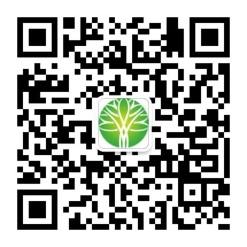 浙江好络维医疗技术有限公司公司主营专业智慧医疗设备开发与医疗健康云平台建设，是国家高新技术企业。拥有80多项知识产权，国内第一个超过美国GE公司水平的23类189种的异常心电自动算法；拥有国内第一个高血压分级、分层算法及靶器官评估辅助诊断系统；拥有国内第一家医疗大数据应用平台——远程基层慢病分级快速诊疗的智慧健康综合服务平台，在国内服务应用已遍及21个省市，建立远程会诊中心20个，受益人口超5000万。今后，公司将打造全新的O2O专业智慧医疗健康服务的生态圈。公司地址： 西湖区西斗门路3号天堂软件园E幢13楼电子邮箱：hr@helowin.com浙江和仁科技股份有限公司浙江和仁科技股份有限公司是中国领先的智慧医疗提供商，向全国医院、政府、个人提供医疗信息化、医院场景化应用、区域卫生信息化等解决方案和整体服务，是具有核心产品的总体解决方案和服务提供商。公司地址： 浙江省杭州市滨江区西兴街道新联路625号 和仁科技大楼 电子邮箱：xuyue@herenit.com医惠科技有限公司医惠科技专注智慧医疗领域，是国家火炬计划重点高新技术企业、智慧医疗行业领军企业。公司紧紧围绕国家医疗健康事业发展的目标和要求，以简约智慧医疗为理念，全面构建面向医院业务、基层卫生、居民养老和健康管理的可及连贯智慧医疗健康服务体系，为大众和医疗机构提供全人全程的医疗信息，助推医疗改革、提高医疗效益、服务全民健康。医惠致力于利用医疗大数据、云计算、医疗物联网RFID、人工智能Watson等信息技术构建“无处不在”和“简约智慧”医疗健康服务新模式，不断提升医疗健康服务水平，满足人民日益增长的医疗保健需求。‘联系地址：浙江省杭州市滨江区东信大道66号东方通信城D座电子邮件：yinghongbo@ewell.cc杭州壹锋生物科技有限公司壹锋生物科技有限公司是一家集产学研一体的基因类产品研发，运用，销售，服务的高科技公司。应新产品研发需要，特招聘有共同理念的行业精英及相关学业毕业生加盟。基于公司具备优厚的国内及美国顶尖大学的资源，对有愿望在专业领域继续提高的优秀成员，公司可以提供其学业及职业规划支持。基本要求：1. 技能: 生物工程，基因工程，生命科学相关专业；2. 年龄、性别: 不限；公司地址：杭州经济技术开发区白杨街道6号大街5栋4层 简历投递邮箱：2280687909@qq.com浙江互视科技股份有限公司互视科技总部位于创业之都杭州，设有北京分公司，海外分公司设立于澳大利亚。互视科技拥有一支具备十几年融合通信经验的人才队伍，强大的技术研发实力，致力于构建以远程诊疗平台为基础构架的互联网医疗方案整体解决商。提供SDK服务及SAAS租用服务，为医疗行业的信息化助力。互视科技重度垂直“医疗+互联网”领域，为各类型医疗机构提供互联网远程医疗服务，主要应用于跨境医疗、社区医疗、轻问诊、诊后咨询、手术示教、慢性病管理及咨询、医学教育、健康养生等大健康领域。公司地址： 杭州市西湖区文二路391号西湖国际科技大厦B3座1210邮箱：tangn@holyvision.com.cn杭州励德生物科技有限公司    杭州励德生物科技有限公司(Lead biotech)总部位于杭州滨江区天和高科园，是致力于为医药、农药、电子化学品、功能高分子材料提供定制研发、定制生产、委托工艺研究研发和新型高级中间体生产的高科技企业。公司长期致力于提供卓越的高品质化学品，产品范围涵盖医药化工中间体、天然产物、API以及金属催化剂等。目前的主营业务包括目 录产品销售服务，定制合成服务(Custom synthesis)及合同外包生产服务(CRO&CMO)。励德生物与中科院上海有机所、浙江大学、浙江工业大学等高校建立了良好的科研合作关系，同时与四川科伦药业，扬子江药业集团，上海海雁医药等国内大型制药公司展开多个项目的研发合作。公司现有的仪器设备等硬件条件完全有能力满足项目产业化的生产需求。联系人：赖女士    电话：0571-57169558  邮箱：hopelai@leadbiotech.com地  址：杭州市滨江区滨安路688号4幢二单元5楼生捷科技（杭州）有限公司生捷科技总部于2009年成立于美国硅谷，是一家从事基因芯片、分析及科技开发的前沿公司。公司汇集了众多行内顶尖的技术专家，组建了一支跨多个学科领域的团队，团队包括半导体工程师、纳米打印科学家、光学工程师、化学家、基因组学家、生物学家、软件工程师、生物信息专家、市场和商业发展执行官等。团队50%以上的成员拥有来自世界一流学府（如斯坦福，麻省理工等）的博士学位。公司地址： 杭州市滨江区亚科中心C栋邮箱：czhao@centrilliontech.com浙江丰元医药股份有限公司浙江丰元医药股份有限公司是按现代企业制度于2011年11月10日成立的具有独立法人资格的药品经营（批发）企业，并于2013年1月挂牌上市（浙江股权交易中心公司代码：815052）。公司注册资本1700万元，公司《药品经营许可证》（许可证证号：浙AA5710094）经营范围：中药材、中药饮片、中成药、化学药制剂、化学原料药、抗生素制剂、抗生素原料药、生化药品、生物制品。 浙江丰元医药股份有限公司是一个充满活力和创造力的企业，是一家专业化的药品批发企业公司地址：滨江区江南大道380号威陵大厦801/802/803室 邮箱：1516386556@qq.com联系方式：15355092346杭州莫诺生物科技有限公司杭州莫诺生物科技有限公司是一家专业做婴幼儿纯植物系列功效性产品的公司，旗下婴儿用品品牌洛洛森林目前已在全国各地均有代理商，现对空白区域展开推广，广招熟知婴童行业的销售人才加入我们公司。2016年推出公司主打品牌卡卡海洋。公司迅速壮大，你愿意来当那个千里马么？公司目前主营产品：草本浴(紫苏草本浴，菖蒲草本浴、艾草草本浴，竹叶草本浴，木丹草本浴，金银花草本浴，黄芪草本浴等等）公司本着让天下的宝宝少吃药少打针的宗旨，让宝宝简单从皮肤就能喝入营养，增强抵抗力等等方面迅速让消费者信赖，让婴童游泳管多一项增值服务。公司地址：杭州市滨江区江晖路701特迅网路 C301-C308室邮箱：1930734674@qq.com杭州健立生物科技有限公司杭州健立生物科技有限公司是一家以生物高新技术为核心，集研发、生产、销售为一体的体外诊断试剂生产企业。公司创建于2009年，位于环境优美经济发达的浙江省杭州市，2012年11月正式更名为健立生物科技有限公司。历经四年多的发展，公司不仅配备了完整的研发、生产、质量保障的相关设施、设备，而且拥有符合国家GMP标准的净化车间，为企业的持续发展奠定了良好的基础。联系电话：  0571-88998565公司地址： 杭州市滨江区聚业路28号电子邮箱：346883312@qq.com杭州崧洋生物科技有限公司崧洋生物科技有限公司位于杭州滨江高新技术开发区，由James联合集聚了多位不同领域的顶级研发科学家共同成立，并力邀上市公司聚光科技姚纳新成为联合创始人，是国内为数不多的以技术驱动产品创新的生物技术公司，目前涉及的领域包含皮肤医学，医疗器械、生物制剂等领域。联系方式: 0571-56234901     17767169866公司地址: 杭州市滨江区滨安路650号IX-WORK邮箱：979292309@qq.com杭州粉蓝医学检验所有限公司杭州粉蓝医学检验所成立于2016  年  3月  23日，并取得国家医疗机构执业许可证。主要业务范围为基层医院病理科医师进行病理诊断培训、病理技术员技术操作培训以及按照CAP标准，制定适合国情的病理科管理体系，为基层医院病理科提供病理科信息化标准化建设、管理和咨询平台，向客户讲解CAP认证文件体系和病理质控管理系统的意义、日常操作和实施方案。文件管理体系按照室间质评、质量保证、质量控制、质量改善、生物安全、文件管理与控制、人员资质评估、环境评估、标本保存等要求设立。针对实验室系统管理，建立了质量管理手册，组织病理、细胞病理、免疫组化、HPV、分子病理的程序文件、作业指导书及各类质量记录和技术记录。我公司可根据各个医院的需求，提供个性化服务，在日常工作中严格遵守ＣＡＰ文件要求进行每一项操作。是一所集病理诊断、培训、检测及管理为一体的专业医疗机构。公司地址： 杭州市滨江区滨安路688号天和高科技园区5幢4楼402室邮箱：cat78@ipathology.com.cn岗位人数学历行政助理2本科平面设计2本科文案/活动策划2本科智慧城市方案设计若干本科IOS开发工程师若干本科Java开发工程师若干本科Android开发工程师若干本科UI设计若干本科产品专员若干本科实施工程师若干本科售前工程师若干本科数据运营若干本科新媒体运营若干本科前端工程师若干本科岗位人数学历岗位要求高级硬件工程师1本科应用电子/无线电/工业自动化等相关专业毕业；英语6级以上；专业从事电子产品硬件设计开发8年以上工作经验。销售业务员（兼职）若干大专市场营销和电子等相关专业优先,有一定的英文沟通能力；有5-8年在消费电子、医疗器械等相关领域的销售工作经验。高级供应商质量工程师（深圳）1本科电子工程、材料学或机械工程类相关专业；CET-6以上，能熟练用英语说、读、写；熟悉ISO 13485/ISO 9001质量管理体系有电子类软板、SMT、可穿戴设备类工作经验。高级运营经理（深圳）1本科7年以上制造工程师工作经验（电气工程或工业工程，本科）；RFID经验或医疗设备者优先；熟悉质量体系(ISO 9001/ ISO 13485)；英语交流流畅。QC检验员1大专电子类或医疗器械相关专业；熟悉医疗器械产品检验的基本方法；有医疗器械生产企业质量检验工作经验者优先。FA高级工程师（杭州）1本科电子、通信、计算机、自动化等工科专业；具有超过5年及以上FA分析相关工作经验；掌握基本的分析方法（如FMEA）与技能，特别是蓝牙等RF应用产品。射频工程师（深圳）1本科无线电测控技术/应用电子/仪表相关专业，英语4级以上；从事无线射频技术研发3年以上经验，对蓝牙/WIFI模块有丰富的实践经验。岗位人数岗位要求合成部主管31、药物合成、有机化学、应用化学、精细化工等相关专业，本科以上学历
2、3年以上合成工作研发经验或担任合成项目负责人3个项目以上，有申报资料撰写经验；有完整的原料药项目开发经验者优先；
3、熟悉合成工艺及杂质研究等指导原则，能独立设计合成路线实验方案，独立设计规避方法专利路线；熟练的文献查询阅读能力和图谱解析能力；
4、掌握杂质谱研究及晶型工艺研究方法其他研发相关的工作合成研究员21、全日制本科及以上学历。掌握检索和运用各种化学文献及专利；
2、能配参与设计和开展多步有机合成反应和开展工艺优化过程。
3、了解掌握实验室常用的化合物分离提纯技术和结构鉴定方法。制剂部主管41、药学、药物制剂等相关专业，本科以上学历；
2、3年以上制剂研发经验或担任制剂项目负责人3个项目以上，独立进行新药或仿制药的制剂开发，有申报资料撰写经验；
3、熟悉GMP、药品研发制剂研究相关指导原则，熟悉缓控释固体制剂、注射剂、外用制剂等多种剂型的处方工艺研究；有较强的文献检索能力和英文文献阅读能力。制剂研究员21、药学、药物制剂等相关专业，硕士以上学历；2、了解GMP、药品研发制剂研究相关指导原则，熟悉固体制剂的处方工艺研究；3、会用基本的固体制剂制粒、混合、压片与包衣设备。分析主管21、药学、药物分析、分析化学相关专业； 
2、3年以上药物分析相关经验或担任分析项目员项目负责人3个项目以上，独立进行质量研究工作，制订质量标准，有申报资料撰写经验；
3、熟悉药物分析研发流程和相关法规，能独立进行质量标准的建立和杂质研究工作；
4、熟练进行HPLC、GC、UV等分析仪器的使用、维护和保养；
5、有较强的文献检索能力和英文文献阅读能力。 分析研究员111、药学、药物分析、分析化学相关专业；2、1年以上药物分析相关经验，熟悉原料或制剂的质量研究工作，参与过原料申报或缓控释制剂项目；3、热爱新药研发工作，能吃苦耐劳；熟悉常用分析仪器的使用、维护和保养气相研究员11、分析化学、药学等相关专业；能熟练操作GC-MS，并能排除简单仪器故障；2、能独立完成残留溶剂定性与定量工作，熟悉方法学验证并能独立完成实验报告的撰写；3、熟悉新药研发中残留溶剂相关的法规要求，能检索相关文献。测试中心主管21. 材料科学、物理、化学、化工、分析等相关专业，专科及以上学历；2. 熟悉大型分析仪器（NMR，XRD，热分析等）的基本原理和操作，据图谱解析经验者优先；3. 熟悉小分子化合物的结构确证工作。测试研究员11、化学、分析检验或相关专业毕业，大专及以上学历；2、熟练使用粒度仪或原子吸收仪和/或ICP-MS粒度测定仪，并能排除简单仪器故障；3、能独立完成检测和方法学验证工作；4、熟悉新药研发中关于金属离子和粒度检测法规要求，能检索相关文献。IT主管11、熟悉orcal数据库、岛津数据库，英文读写流畅；2、有较强的服务意识，工作主动积极，吃苦耐劳；有医药行业工作背景优先。岗位人数学历其它要求算法工程师基因健康事业部2硕士1、数学、计算机、软件工程、生物信息学等相关专业本科及以上学历；2、具有较好的创新能力和编程开发能力，具备较强的团队合作力，做事积极认真；3、熟练掌握C/ C++，python 等至少一门语言;4、具有良好的学习能力，对新技术、新知识有强烈的学习热情。产品经理基因健康事业部2博士1.生物学博士，医学、药学、遗传学博士或具有遗传学背景研究的优先考虑；2.具有较强的英文文献查找和阅读能力，热爱文献资料整理；3.具有各种人类突变数据库使用经验的优先考虑；4.思路清晰，具有较强的沟通及应变能力，高度的责任心和执行力；5.愿意接受挑战，愿意不断学习基因检测的前沿科技。健康管理师基因健康事业部2本科1、医学、营养、食品学等相关专业毕业，或有健康、健康管理产业相关工作经验者优先，临床医生、营养师工作经验优先； 2、熟悉面对面进行健康咨询，曾创造良好业绩者优先； 3、具有健康良好的个人形象和沟通能力，普通话标准流畅； 对健康管理有深刻理解，有良好的团队协作精神，能承受一定的压力。文案创作基因健康事业部1本科1、原创文案的持续创作能力；2、熟悉互联网传播规律以及互联网用户特征，最好有互联网内容相关工作经验；3、有目前在线可见的个人原创作品集（博客、个人网站、专栏等）；4、有敏锐的热点嗅觉，能够结合热点产出相关或者引申话题；5、较强的材料搜集整理和逻辑分析能力；6、优秀的学习能力和沟通能力；7、对大健康领域有一定了解或相关工作履历的尤佳。运营策划基因健康事业部2本科1、熟悉互联网发展状况，深刻理解互联网运作规律和商业模式；2、熟悉互联网传播规律以及互联网用户特征，3年以上互联网领域工作经验；3、敏锐的观察力和理解力，良好的写作功底和表达能力，条理清晰；4、有缜密的逻辑思维、创新思维能力，擅长分析和策划报告撰写；5、超强的执行力、优秀的学习能力和沟通能力；对大健康领域有一定了解或相关工作履历的尤佳。岗位人数学历岗位要求销售总监1本科及以上1、8年生物技术行业或医疗器械行业高级管理经验。2、具有开发及执行销售计划、大客户推广、新市场开发以及销售人员管理的实战经验。具备IVD POCT市场及LMIC领域使用POCT产品的销售或渠道经验QC经理1本科及以上1、至少5年生物技术行业或医疗器械行业QC经验，其中包括一年的部门管理经验。2、了解行业相关法规和行业标准，并能根据要求制定、完善检验操作规程。有PCR实验经验优先。工程设备工程师1大专及以上1, 机电、机械、工程、电气自动化相关专业3年及以上相关工作经验。2，有较强工程设备故障处理经验，熟知设备保养、维修流程及规范。国内/国际市场专员2本科及以上1、生物或医学相关专业毕业，2年及以上诊断行业市场经验。2、有一定的英语能力者优先考虑。人事专员1本科及以上1、2年及以上相关工作经验，熟悉人事管理各个模块,。2、精通培训或薪酬绩效模块者优先考虑。试剂生产技术员若干专科及以上可接受应届毕业生，有相关工作经验者优先考虑。IT专员、技术专员、国内外客户代表，操作工、采购专员、仓管专员、操作工、、若干/相关专业毕业，并拥有生物技术行业或医疗器械行业相关岗位经验人员。部门岗位人数学历其它要求集团总部管理培训生10本科及以上市场营销、教育类相关专业优先制药公司医药代表若干大专及以上药学、市场营销类相关专业优先制药公司宣传推广专员5本科及以上药学、市场营销类相关专业优先制药公司学术专员2本科及以上药学等相关专业制药公司商务专员若干本科及以上药学、市场营销类相关专业优先制药公司大客户经理1大专及以上药学、市场营销类相关专业优先制药公司市场监察员1本科及以上专业不限制药公司临床监查员5本科及以上2年以上相关工作经验制药公司QC检验员1本科及以上药学、中药学相关专业药业公司质量部副总经理1本科及以上药品相关专业教育科技文秘1本科及以上财务、数统等相关专业教育科技在线技术支持工程师3大专及以上专业不限教育科技网络专家1本科及以上网络工程等相关专业教育科技产品经理5本科及以上3年互联网用户端产品设计经验教育科技资深/高级Java开发工程师8本科及以上计算机相关专业教育科技Java开发工程师7本科及以上计算机相关专业教育科技资深安卓开发工程师1本科及以上计算机相关专业教育科技高级iOS开发工程师1本科及以上计算机相关专业教育科技H5开发工程师1本科及以上计算机相关专业教育科技资深运维工程师2本科及以上计算机相关专业教育科技数据库管理员（DBA）1本科及以上计算机相关专业教育科技测试工程师5大专及以上计算机相关专业岗位人数学历其它要求外贸销售工程师3硕士理工科优先，英语流利销售工程师5本科及以上理工科优先，良好沟通，热爱销售设备/工艺技术员10大专及以上思路清晰，动手能力强自动化设计1本科及以上 2年以上自动化设计经验技术支持/顾问3本科及以上3年以上生物制药/半导体/食品饮料（其中之一）行业技术经验，熟悉生产工艺流程，对滤芯应用熟悉者优先岗位人数学历其它要求高级Java开发工程师3本科以上三年以上开发经验，热爱代码Java架构师4本科以上五年以上Java开发经验，两年以上架构设计经验；深入研究前沿技术及其发展趋势高级前端开发工程师3本科以上三年以上开发经验，精通前端技术；移动Web开发经验优先资深搜索研发工程师1本科以上三年以上搜索研发经验；有使用Lucene、Solr等开源搜索框架者优先考虑安全工程师2本科以上精通人机识别、机器识别、反垃圾、实名认证等各类防作弊风控相关技术性能测试工程师4本科以上三年以上产品性能测试经验；对互联网性能测试有强烈兴趣服务端测试工程师1本科以上根据需求设计文档设计服务端单元和接口测试用例；深入理解系统内部的工作原理，从测试的角度提供优化意见资深IOS工程师1本科以上三年以上开发经验，基础扎实、思路清晰；能独立设计算法，应用框架，解决各种程序问题资深Android工程师1本科以上三年以上开发经验，熟悉Android系统工作原理;具备较强的开发、调试、性能优化能力BI工程师1本科以上1年以上BI/DW相关经验，至少熟悉一种关系型数据库开发产品经理4本科以上优秀的创造力、想象力、逻辑思维与系统分析能力运营岗2本科以上有效迅速的工作执行力，突出的文字组织和沟通能力数据分析师5本科以上热爱数据，善于思考，主动学习，深入分析问题并寻求解决方案，有一定技术基础UI设计师3本科以上富于创新，思维灵活，敏锐的洞察力，热爱流行事物质培专员6大专以上1-2年以上客服中心质培相关工作经验，在线服务优先项目专员6大专以上责任心强、良好的人际沟通能力、头脑灵活、思维敏捷。医生助理5大专以上具有良好的服务意识、亲和力、应变能力和沟通能力网络客服8大专以上良好的客户服务意识,较强的亲和力、应变能力和沟通能力电话客服15大专以上熟悉计算机基本操作，打字速度每分钟45字以上；VIP客服6大专以上责任心强、细心、耐心导诊专员8大专以上医学或护理学专业毕业，医学专业知识掌握扎实，1年以上医院工作经历岗位人数学历职位要求①中级Java开发工程师②高级Java开发工程师中级10人高级10人本科1、计算机或相关专业全日制大专及以上学历；2、具有3年以上j2ee实际项目开发经验，具有医院信息化系统开发经验者优先；3、具备oop编程思想，熟悉设计模式和算法；4、参与过5人以上项目完整开发流程；5、精通mvc框架，熟悉struts、spring、 hibernate、junit、maven等开源框架或工具；6、熟悉jboss、tomcat、jetty等应用服务器；7、熟悉oracle数据库开发，熟练使用sql语言，有一定的oracle优化、维护经验；8、了解html、ajax、javascript、css等前端技术；9、有较强的性能优化及问题排查、解决能力。大数据研发工程师2本科1、计算机等相关专业，本科及以上学历，三年以上相关技术领域工作经验；2、可以熟练使用Java/Scala编程语言的一种；3、具有大数据领域相关研究背景，对并行计算、实时流计算、数据挖掘与分析等技术有较深的理解，熟悉Hadoop/Spark生态系统各功能组件、熟悉源码者优先；4、熟悉分布式计算的各种范式，分布式算法实现，有较好的分布式架构设计能力。掌握MapReduce处理问题思想，熟悉实时分布式计算模型或有高效索引技术经验者优先；5、具备快速学习掌握新知识的能力，优秀的分析、解决问题能力。高级WEB前端开发工程师2本科1、计算机相关专业，本科及以上学历，2年及以上Web前端开发经验；2、必须具有企业B/S系统前端开发经验；3、熟练掌握Javascript、Html/Html5/Xml、Css/Css3、Ajax等前端开发技术，熟悉W3C标准；4、了解各种浏览器兼容性，通讯，缓存，安全的等机制；5、熟练掌握使用Javascript进行Web应用开发；6、熟练使用Web开发框架（ExtJs、JQuery、Bootstrap、EasyUI等常用框架）；7、具备良好的前端设计感；8、具有医疗行业经验背景者优先。.NET开发工程师2本科1、 计算机相关专业，大专以上学历，热爱编程，一年以上开发经验；2、熟练掌握.NET Framework、Asp.net MVC C#、javascript、 jquery、 HTML、CSS等；3、熟练使用VS2008/2012进行开发，使用过VSS、SVN；4、掌握SqlServer数据库，熟悉Oracle数据库；5、熟悉面向对象编程，了解设计模式；6、具备良好的编码习惯、有良好的沟通能力及团队协作意识，能够承担一定的项目压力； 7、有医疗信息化项目开发经验者优先。售前支持工程师2本科1、专科及以上学历，计算机类、电子类、通信类等相关专业；2、有售前工作经验优先；有医疗行业背景优先；了解无线网络知识优先；3、具有良好的口语表达能力、问题分析能力、与客户交流能力，有一定的演讲力；4、工作有条理，细心，具有很强的责任心和团队合作精神；5、能应对移动医疗项目短期内出差。测试工程师3本科1、计算机相关专业，大专及以上学历； 2、2年以上软件测试工作经验，有小团队测试管理经验者优先； 3、熟悉Windows、Linux操作系统； 4、熟悉Oracle，SQL Server，MySql，DB2等数据库； 5、熟悉Tomcat、Weblogic、Websphere等中间件； 6、有性能测试、自动化回归测试和白盒测试经验者优先； 7、责任心强，原则性强，工作认真，逻辑思考能力强，思维缜密； 8、具有良好的沟通协调能力与团队合作精神。Android开发工程师2本科1、计算机、数学或通信及相关专业本科以上学历；2、2年以上Java开发经验，精通多线程池，tcp udp通信，java IO； 3、2年以上android开发经验，了解android app 底层技术细节； 4、精通android平台的性能调优和内存管理； 5、精通android各类自定义控件的开发以及界面动画效果的制作； 6、精通android图层控制以及用户操作事件的传导流程； 7、熟悉android平台的地图和定位、不同分辨率的设备适配以及各个android版本的差异； 8、熟悉DB设计，熟悉SQLlite；9、持续优化软件架构和开发辅助工具。岗位人数学历其它要求健康顾问10大专以上1、医学、药学、生物、护理、电子商务、市场营销相关专业大专及以上学历；2、对互联网营销、销售有发展愿望，有信心挑战高薪。天猫客服2大专以上1、熟悉淘宝直通车和淘宝客等淘宝宣传工具，并善于总结经验，为达到销售业绩提供计策2、热爱淘宝，强烈的客户服务意识，具备突发事件处理能力；工作耐心细致，能吃苦，较强的亲和力、应变能力和文字及语言沟通能力。外贸销售2本科以上1、国贸类、英语类相关专业本科以上学历，英语CET6级以上，能通过电话面对面与国外客户自由沟通；2、了解常见的互联网推广工具以及阿里巴巴、亚马逊等平台。岗位人数学历其它要求中药研发员3本科以上2年以上工作经验食品研发员1本科以上2年以上工作经验制剂、分析研发员4本科以上2年以上工作经验临床监查员2本科以上1年以上工作经验岗位人数学历岗位要求材料工程师 3本科及以上 1.专业背景为材料类本科及以上学位，2年以上工作经验或者有项目经验的优秀应届本科、硕士毕业生；2.掌握扎实的无机非金属材料学、材料化学或者高分子材料基础知识，熟练掌握陶瓷、高分子产品生产工艺。3.有较强的团队合作精神，执行力和学习能力，严谨认真，积极乐观。设备/电气工程师1  本科及以上 1、3年以上工作经验，自动化专业，具有电气和机械方面知识与技能；2、具备自动化设备控制与集成设计和实际操作经验；3、熟悉自动控制理论，可熟练编写PLC程序；熟悉控制设备产品。4、熟悉各类传感器、变频器、PLC和电机驱动器的性能特性、技术参数及应用场合；5、熟练使用CAD等相关软件设计、编写、制图（电气图、控制流程图、控制程序、设备操作手册）；6、熟练掌握高压、低压配电设备；7、动手实践能力强，具备良好的团队协作及沟通能力；8、具有强烈的用设备替代人工的意识；销售专员3-5 大专及以上 1、专科及以上学历，医学或市场营销专业优先；2、1年及以上销售经验；3、具有良好的团队合作精神，能承受一定工作压力，有责任心。4、具有医院销售经验的优先考虑5、具有口腔工作背景的优先考虑6、可接收优秀应届毕业生生产主管1 大专及以上  1、本科及以上学历，口腔专业背景；2、3年以上有同行业（医疗器械）生产管理经验者优先；3、熟悉生产制造的部门运作和流程，擅长生产控制及现场管理，精通生产制造的各个环节；4、熟悉生产成本控制，统筹运作，熟悉生产作业流程和工艺规程，熟悉生产质量的控制管理，熟悉ISO9001：2000质量保证体系；5、具备优秀的组织能力、沟通能力、规划能力。会计1本科1.会计本科专业，3年左右会计工作经验2.具有会计师职业资格证书3.有生产制造型企业经验优先考虑高级数控工程师1本科及以上1、了解各类机床，熟练进行数控编程和机加工。2、能熟练运用PRO/E或UG的CAM模块或MASTERCAM进行编程和实际调试及优化程序的能力。3、有良好的悟性、敬业精神、学习能力和合作精神，勇于挑战自我。4、具有很强的实际动手能力，较强的书面和口头表达能力，能承担培训工作。5、需要参与完成过项目，有项目经历；6、有志于和公司长期工作和发展的人员。7、本科及以上，机械制造、机械加工、数控加工相关专业，2年以上相关工作经验，优秀应届硕士毕业生也可以考虑。岗位人数学历岗位要求Java开发工程师 若干 本科硬件开发工程师 2本科射频工程师2 本科软件QA 2 本科检验员若干普工若干技术支持若干大专岗位人数学历岗位要求Java开发 5 本科及以上1. 计算机及相关专业大专以上,2年以上实际开发经验2. 熟悉JAVA(J2SE, J2EE)、JSP、mySQL、Oracle和XML等技术，熟悉设计模式，熟悉使用eclipse等开发工具； 3. 熟悉Mybatis、Spring等开源框架，有实际的相关项目开发经验4. 熟悉HTML语法、CSS基本应用，以及JQuery等js框架； 5. 良好的编码习惯； 6. 肯吃苦耐劳，具有团队开发精神测试工程师 3本科及以上1、本科及以上学历 (计算机相关专业)2、至少5年以上软件开发行业工作经验3、至少3 年以上软件测试行业工作经验4、熟悉软件开发流程5、熟练掌握SQL语法及主流数据库操作（如：MySQL, Oracle等）6、熟悉一门以上的编程语言（JAVA优先）7、熟悉一种以上的自动化测试工具（JMeter, SoapUI等）8、具有WEB应用、WEB 服务、移动应用的测试经验，具有白盒测试的经验实施项目经理 3本科及以上1、本科及以上学历，计算机或医学等相关专业毕业；2、具有两2-3年以上大型项目实施管理经验或熟悉医疗软件开发管理经验； 3、熟悉Oracle，SQLServer，MySQL等其中一种主流数据库的操作；4、思路清晰，工作规范，良好的技术文档撰写和数据分析能力；5、工作踏实认真，对移动应用开发行业充满热情，有不断提升自己的学习意识，能承受工作压力，能接受中、短期出差。售前咨询顾问3本科及以上1、本科及以上学历，计算机、信息管理、医学信息学或管理类专业
2、2年以上相关工作经验，对当前医疗信息化、从事医疗的互联网企业和产品有相关了解
3、具备基本的医疗信息化、区域卫生信息化、互联网+医疗和医疗物联网应用知识，熟悉相关标准规范、测评要求，了解国家医疗改革政策导向等知识，了解国内主要的医疗信息系统供应商、产品市场分布及特点。
4、较好的系统思考/总结/分析/判断力 QA工程师1本科及以上1、计算机相关专业，本科以上学历
2、有质量管理、开发或测试相关的两年以上工作经验
3、熟悉敏捷软件开发的实践，掌握质量保证概念，熟悉软件改进模型，了解软件工程概念；
4、有较强的沟通和表达能力，有团队协作精神
5、有积极乐观的工作态度和良好的责任心
6、有软件过程管理经验者优先    人才需求情况岗位人数学历其它要求人才需求情况Java开发30本科本科，计算机相关专业人才需求情况产品经理5本科本科及以上，沟通能力优秀，逻辑缜密人才需求情况实施工程师60本科本科，计算机相关专业，适应出差人才需求情况行政专员2本科本科，行政管理相关专业人才需求情况区域销售经理15本科医疗同行业5年以上从业经验人才需求情况商务专员2本科本科，市场营销、行政管理相关专业人才需求情况BI工程师15本科本科，计算机相关专业人才需求情况测试工程师5本科本科，计算机相关专业人才需求情况管培生10硕士硕士及以上学历，沟通能力优秀，逻辑缜密，创新能力强人才需求情况岗位人数学历岗位要求实验室主任1研究生及以上工作职责：1.管理实验室日常事务；2.制定实验室工作计划；3.监督具体项目进展；4.汇报项目完成情况和解决出现的问题。职务要求：1.研究生及以上学历，医学检验或生命科学等相关专业背景；2.3年以上实验室工作经验；3.熟练运用office软件，能够熟练阅读并理解原始的英文医学和生物学专业文献。实验室主任助理1本科及本科以上工作职责:1. 负责建立项目团队及带领团队完成公司的工作任务；2. 协助制定项目规划及制定工作流程；3. 做好实验员的能力鉴定工作和工作考；4. 有良好的沟通表达能力，培养、加强团队凝聚力和执行力；职务要求:三年以上相关工作经历，英文四级以上。待遇: 底薪+绩效+福利 （底薪6000起）。研发助理实验员3本科及本科以上工作职责：1. 有基本的实验操作能力，熟悉PCR，测序，DNA提取，蛋白纯化，细胞培养等实验；2. 有良好的沟通表达能力，爱岗敬业，有团队精神和上进心；职务要求:本科学历，也欢迎实习生；待遇: 实验员底薪4000元起，助理实验员3000元起。秘书1本科及本科以上职务要求:生物工程专业，文笔流畅，性格外向.社会保险: 公司提供五险一金。 工作时间: 5天八小时工作制，其他享受国家规定假日。社会保险: 公司提供五险一金。 工作时间: 5天八小时工作制，其他享受国家规定假日。社会保险: 公司提供五险一金。 工作时间: 5天八小时工作制，其他享受国家规定假日。社会保险: 公司提供五险一金。 工作时间: 5天八小时工作制，其他享受国家规定假日。岗位人数学历岗位要求技术实施1大专1、计算机相关专业大专以上学历，三年以上IT领域技术支持工作经验；
2、熟悉计算机网络、通信网络技术以及软件系统的技术，有实际网络系统集成项目的实施经验；
3、有技术方案撰写、标书应答、用户交流经验优先；
4、良好的写作能力和口头表达能力，普通话标准；
5、工作条理性强，具有很强的责任心和团队合作精神人力资源实习生1本科人力资源、工伤管理、汉语言文学等相关专业在校大学生；对人力资源管理有浓厚的兴趣，并立志在此领域发展；有一定的抗压能力，善于在工作中不断提升自我；性格开朗，思维清晰，有较强的团队精神。销售经理3大专1、一年以上销售行业工作经验，有销售管理工作经历者优先； 
2、具备较强的市场分析、营销、推广能力和良好的人际沟通、协调能力，分析和解决问题的能力；
3、有较强的事业心，具备一定的组织能力；
4、有移动医疗、智慧校园、音视频融合通讯领域销售经历为佳。商务助理1大专1、全日制大专以上学历，一年以上文职工作经验；2、Office、Visio等办公软件操作熟练；3、善于学习，有灵活的应变能力；4、富有团队精神，有组织性、纪律性。备注：以上岗位均为双休，工作时间9:00-17:30，缴纳五险一金。更有交通补贴+通讯补贴+餐补+高温补贴+生日补贴等等福利多多！！快快加入我们吧~备注：以上岗位均为双休，工作时间9:00-17:30，缴纳五险一金。更有交通补贴+通讯补贴+餐补+高温补贴+生日补贴等等福利多多！！快快加入我们吧~备注：以上岗位均为双休，工作时间9:00-17:30，缴纳五险一金。更有交通补贴+通讯补贴+餐补+高温补贴+生日补贴等等福利多多！！快快加入我们吧~备注：以上岗位均为双休，工作时间9:00-17:30，缴纳五险一金。更有交通补贴+通讯补贴+餐补+高温补贴+生日补贴等等福利多多！！快快加入我们吧~岗位人数学历岗位要求外贸业务员                                                                                           4大专○ 英语6级以上，能用英语熟练洽谈；○ 2年以上销售行业工作经验，业绩突出者优先；待遇：底薪3500+业务提成国内市场销售                                                                                        6大专○ 有医药中间体和原料料销售经验的优先○ 有制药公司资源的优先待遇：底薪3500+业务提成有机合成研究员                                                                                     10本科○ 有机化学、药学、化工等相关专业； ○ 掌握一定的专业知识和实验技能；○ 有工业放大生产经验的优先考虑；待遇：底薪6000+项目奖金高级有机合成研究员                                                                                       5硕士○ 有机化学、药学、化工等相关专业； ○ 具有扎实的理论功底和熟练的实验技能；○ 具有一定的项目管理和实验室管理经验；○ 有工业放大生产经验的优先考虑；待遇：底薪10000+项目奖金助理研究员                                                                                      5本科○ 有机化学、药学、化工等相关专业； ○ 有实验室经验的优先考虑；待遇：底薪3500+项目奖金岗位人数学历岗位要求人力资源经理1 本科及以上人力资源管理、企业管理等相关专业背景；受过专业的人力资源以及企业管理相关方面专业培训；有10年左右大型企业人力资源方向工作经验，5年及以上独立带团队经历，在招聘、薪酬以及绩效方面有丰富经验者优先考虑；具备良好的表达、沟通、协调能力，具备一定的谈判能力；设备工程师不限本科及以上本科及以上学历，电子/机械/自动化等相关理工科专业；受过生产作业管理，生产维护，产品知识等方面的培训；两年以上设备维修管理经验，熟悉半导体/LED/LCD相关产业黄光设备/aligner维修者优先考虑。实验室管理员1本科及以上本科及以上学历，硕士及博士学历优先录用；生物化学等相关理工科专业背景；有2年以上中大型实验室管理经验，熟悉实验室的管理制度以及工作流程；熟练掌握各种实验室设备以及仪器的性能、使用操作以及各种分析方法；对工作有强烈的责任心，能承受一定的工作压力。实验室研发人员不限本科及以上本科及以上学历，硕士及博士学历优先考虑；熟悉各种微生物采集、分离、培养、鉴定、流程，熟悉掌握微生物学、免疫学、分子生物学实验技术，具备生物化学、分子生物学、表面化学、分析化学及生物信息学等相关知识，熟练应用分子生物学软件及网络资源，熟悉课题申请、研究、结题，成果登记等过程；熟练掌握各种实验室设备以及仪器的性能、使用操作以及各种分析方法。制程工程师不限本科及以上1. 光学/化工/化学/生物医疗等相关理工科背景；2. 3年以上工作经验，有半导体工厂工作经验者优先；3. 熟悉各段作业流程，各种产品性能的测试要求；4. 对品质异常有很强的分析能力和解决问题的能力，并有长期跟踪的执行力；5. 有跨部门的沟通能力以及协调能力，有耐性和责任心。生物信息工程师不限硕士硕士以上学历，生物信息相关专业背景；工作经历不限，应届生亦可。岗位人数学历岗位要求董事长秘书1本科1一年以上中型公司高层管理经验，具有丰富的现代企业管理知识，具有较强的决策能力、计划与执行能力；2有主动判断、解决问题的能力；3有深厚的文字功底，擅长起草各类正式文件的起草撰写。药品验收员2中专1药学、医学、生物、化学等相关专业，药学初级以上专业技术职称；2有药品企业工作经验优先。药品养护员2中专1药学、医学、生物、化学等相关专业，药学初级以上专业技术职称；2有药品企业工作经验优先。综合内勤2大专1熟练使用office软件；2有仓管经验优先；3工作细心负责。药品销售经理10高中1吃苦耐劳、性格开朗、善于沟通，有一定的人际交往能力；2省内医药销售经验优先；3有一定抗压能力；4工作地省内各地市。医疗器械销售经理10高中1吃苦耐劳、性格开朗、善于沟通，有一定的人际交往能力；2有医药、医疗器械销售经验优先；3有一定抗压能力；4工作地：全国。岗位人数学历其它要求销售经理若干 不限 1.工作认真负责，有责任心，吃苦耐劳，能承受压力2.要求有1-3年以上婴童渠道销售经验，有现成中高端婴童用品销售渠道，可以快速打入市场3.人品好一旦录用，提供良好的销售平台和有竞争力的薪酬产品培训师若干 大专以上 1、工作认真负责，有责任心，吃苦耐劳，能承受压力和适应能力强。2、生物制药/中药学等相关专业应届毕业生优先考虑。3、负责区域的培训指导，能适应出差。办公室文员若干 大专以上 稳定性好，抗压能力强懂得保健方面相关知识善于与人沟通，服务意识强。岗位人数学历岗位要求质检员2 大专及以上1、大专及以上学历，医学检验、生物技术、药学等相关专业；　 
2、能依据验证要求及时准确完成检验任务； 
3、具有分析实验能力，能根据国标，检验规程完成检验验证任务； 
4、能够吃苦耐劳，工作认真负责；试剂生产员2 大专1、大专以上学历； 医学、医学检验、生物技术、免疫学等相关专业；2、1年以上体外诊断试剂生产经验；3、做事认真细致，责任心强，考虑问题全面，具有较强的沟通能力和团队协作精神；4、熟悉设备者优先！质量部QC2大专及以上1、检验医学、生物化学、生物技术等相关专业、大专及以上学历；2、勤奋严谨、原则性强；3、熟悉生化实验基本操作方法，了解ISO13485质量管理相关法规，有全自动生化分析仪操作经验者优先。4、从事过体外诊断试剂相关工作岗位者优先！质量经理2大专及以上第三类医疗器械经营企业质量负责人应当具备医疗器械相关专业（相关专业指导医疗器械、生物医学工程、机械、电子、医学、生物工程、化学、药学、护理学、康复、检验学、计算机、法律、管理等）大专 以上学历或者中级以上专业技术职称，同时应当具有3年以上医疗器械经营质量管理工作经历。售后工程师2大专及以上1、大专以上学历，检验学专业；
2、相关专业，有2年以上工作经验；
3、待人诚实可信，具有亲和力，语言表达能力和动手能力强；
4、能适应经常出差及不定时的工作制。质量管理人员2中专及以上1、从事体外诊断试剂的质量管理；2、有检验学相关专业；3、中专及以上学历；4、从事检验师初级以上专业技术职称者优先验收员2中专及以上1、中专及以上学历2、检验学专业3、检验师初级以上专业技术职称4、从事体外诊断试剂验收和售后服务工作者优先.岗位人数学历岗位要求会计1专科1、一年以上财务或会计工作经验；2、熟悉会计报表的处理，会计法规和税法，能独立处理全盘（内外账）账务。平面设计师1专科1、一年以上平面设计经验，有广告设计、包装设计工作经验者优先考虑；2、能够熟练操作Photoshop、CorelDRAW等设计软件，专业综合能力较强。文案策划1专科1、广告、新闻、中文、市场营销等相关专业，两年以上相关工作经验者优先；2、对文字敏感，擅长策略性思考，写作有感染力。 企划经理1本科1、具有化妆品行业的从业背景，3年以上市场策划工作经验，有1年以上团队管理经验 ；2、熟悉了解化妆品的市场运作规律；有品牌管理和策划工作经验，具备较强的市场策划能力、文案撰写能力和市场推广组织实施能力。医院渠道事业部销售经理2专科1、3年以上医院渠道工作经验，有医院妇产科渠道资源者优先考虑；2、熟悉医院日用品销售流程，具备较强的销售推广能力和谈判能力。销售代表5专科1、临床专业、妇产专业、皮肤专业相关专业专科以上学历； 
2、医药营销行业1年以上从业经验；优秀应届生亦可；培训1本科1、临床医学、医药学类、临床护理等相关专业；2、有皮肤科、医美产品、妇儿产品相关从业经验者优先。 微商城运营1本科1、两年以上相关工作经验；2、善于调动用户参与微商城活动，提高微商城用户数量和黏性；收集用户意见及建议；2、关心微商城发展趋势，积极探索微商城运营模式,不断提升微商城核心竞争力和服务品质；岗位人数学历岗位要求病理医师3本科临床医学、医学检验、病理专业病理技师8本科临床医学、医学检验、生物技术等相关专业